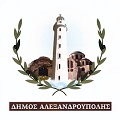 ΕΛΛΗΝΙΚΗ ΔΗΜΟΚΡΑΤΙΑΝΟΜΟΣ ΕΒΡΟΥ                                                               ΔΗΜΟΣ ΑΛΕΞΑΝΔΡΟΥΠΟΛΗΣ Δ/ΝΣΗ ΟΙΚ/ΚΩΝ ΥΠ/ΣΙΩΝΤΜΗΜΑ ΠΡΟΫΠΟΛΟΓΙΣΜΟΥ, ΛΟΓΙΣΤΗΡΙΟΥ,ΠΡΟΜΗΘΕΙΩΝ & ΑΠΟΘΗΚΗΣ    Τηλέφωνο: 2551064178, Φαξ: 2551064125Πληροφορίες: ΚΑΡΑΜΕΛΙΔΟΥ ΣΤΑΜΑΤΙΑEmail: karmat@alexpolis.gr							          ΑΡΙΘΜ.ΠΡΩΤ.:42256                                                      							          ΗΜΕΡΟΜΗΝΙΑ: 20/12/2022                                                         Προς:                                                                      ΚΑΘΕ ΕΝΔΙΑΦΕΡΟΜΕΝΟ                                              ΠΡΟΣΚΛΗΣΗΘΕΜΑ: Πρόσκληση για υποβολή προσφοράς - απευθείας ανάθεσης για την "Συντήρηση κεντρικών θερμάνσεων κτιρίων & αθλητικών εγκαταστάσεων του Δήμου Αλεξ/πολης’’        Σας ανακοινώνουμε ότι ο Δήμος Αλεξανδρούπολης θα προχωρήσει στην ανάθεση παροχής υπηρεσιών για την συντήρηση κεντρικών θερμάνσεων κτιρίων & αθλητικών εγκαταστάσεων του Δήμου Αλεξ/πολης, η οποία αφορά το έτος 2023, με τη διαδικασία της απευθείας ανάθεσης, συνολικού προϋπολογισμού 14.694,00 € με το ΦΠΑ, σύμφωνα με την υπ’ αριθμ. 139/2022 τεχνική μελέτη. Ημερομηνία έναρξης υποβολής προσφορών:  20/12/2022.      Καλείστε μέχρι και την 27/12/2022, ημέρα Τρίτη και ώρα 13.30 π.μ., να καταθέσετε την προσφορά σας στο γραφείο προμηθειών (106) του Δήμου Αλεξ/πολης, αφού πρώτα πάρετε αριθμό πρωτοκόλλου από το γραφείο Πρωτοκόλλου του ιδίου Δήμου, σύμφωνα με τις διατάξεις του Ν. 4412/2016.Ο φάκελος της προσφοράς πρέπει να περιλαμβάνει: Τα παρακάτω αναφερόμενα δικαιολογητικάΟικονομική Προσφορά (σε ξεχωριστό σφραγισμένο φάκελο).Προς απόδειξη της μη συνδρομής των λόγων αποκλεισμού από διαδικασίες σύναψης δημοσίων συμβάσεων των παρ.1 και 2 του άρθρου 73 του Ν.4412/2016, όπως τροποποιήθηκε και ισχύει, παρακαλούμε, μαζί με την προσφορά σας, να μας αποστείλετε τα παρακάτω δικαιολογητικά:α. Απόσπασμα ποινικού μητρώου ή υπεύθυνη Δήλωση του Ν. 1599/1986 (τ. Α) με το γνήσιο της υπογραφής, ως προκαταρτική απόδειξη ότι δεν υπάρχει εις βάρος του συμμετέχοντος τελεσίδικη καταδικαστική απόφαση για έναν από τους παρακάτω λόγους: α) συμμετοχή σε εγκληματική οργάνωση, β) ενεργητική δωροδοκία, γ) απάτη εις βάρος των οικονομικών συμφερόντων της Ένωσης, δ) τρομοκρατικά εγκλήματα ή εγκλήματα συνδεόμενα με τρομοκρατικές δραστηριότητες, ε) νομιμοποίηση εσόδων από παράνομες δραστηριότητες ή χρηματοδότηση της τρομοκρατίας, στ) παιδική εργασία και άλλες μορφές εμπορίας ανθρώπων (άρθρο 73 του ν. 4412/2016).   Η υποχρέωση αποκλεισμού οικονομικού φορέα εφαρμόζεται επίσης όταν το πρόσωπο εις βάρος του οποίου εκδόθηκε αμετάκλητη δικαστική απόφαση είναι μέλος του διοικητικού, διευθυντικού ή εποπτικού οργάνου του εν λόγω οικονομικού φορέα ή έχει εξουσία εκπροσώπησης, λήψης αποφάσεων ή ελέγχου σε αυτό. Η υποχρέωση αφορά ιδίως: αα) στις περιπτώσεις εταιρειών περιορισμένης ευθύνης (Ε.Π.Ε.), ιδιωτικών κεφαλαιουχικών εταιρειών (Ι.Κ.Ε.) και προσωπικών εταιρειών (Ο.Ε. και Ε.Ε.), τους διαχειριστές, ββ) στις περιπτώσεις ανωνύμων εταιρειών (Α.Ε.), τον Διευθύνοντα Σύμβουλο, όλα τα μέλη του Διοικητικού Συμβουλίου, καθώς και τα πρόσωπα στα οποία με απόφαση Δ.Σ. έχει ανατεθεί το σύνολο της διαχείρισης και εκπροσώπησης της εταιρείας, γγ) στις περιπτώσεις των Συνεταιρισμών τα μέλη του Διοικητικού Συμβουλίου, δδ) στις υπόλοιπες περιπτώσεις νομικών προσώπων, τον κατά περίπτωση νόμιμο εκπρόσωποβ. Φορολογική ενημερότητα (εκτός είσπραξης χρημάτων)γ. Ασφαλιστική ενημερότητα (άρθρο 80 παρ.2 του Ν.4412/2016) (εκτός είσπραξης χρημάτων)δ. Εφόσον πρόκειται για νομικό πρόσωπο, αποδεικτικά έγγραφα νομιμοποίησης του νομικού προσώπου. ε. Υπεύθυνη δήλωση του Ν. 1599/86 με την οποία θα δηλώνουν ότι:Μελέτησαν και αποδέχονται πλήρως και ανεπιφύλακτα τους όρους της παρούσας πρόσκλησης και της αριθμ. 139/2022 μελέτης και ότι τα είδη που προσφέρουν τηρούν τις ζητούμενες προδιαγραφές Δεν έχουν αποκλεισθεί από διαγωνισμούς του Δημοσίου, των Ν.Π.Δ.Δ και των Οργανισμών Τοπικής Αυτοδιοίκησης και έχουν δικαίωμα.στ. Λογαριασμός Τράπεζας (ΙΒΑΝ) για τον ανάδοχο, μέχρι την υπογραφή της σύμβασης. ΔΕΚΤΟΙ ΣΤΗΝ ΠΡΟΣΚΛΗΣΗ	Δεκτοί στην πρόσκληση γίνονται οι έχοντες άδεια συντηρητή εγκαταστάσεων θέρμανσης ή εργοληπτικές επιχειρήσεις όλων των τάξεων για έργα ηλεκτρομηχανολογικά καθώς και εμπειροτέχνες εγγεγραμμένοι στα Νομαρχιακά  μητρώα για αντίστοιχη κατηγορία έργου.Οι υποψήφιοι ανάδοχοι οφείλουν να υποβάλλουν ενιαία προσφορά και για τις δύο ομάδες του ενδεικτικού προϋπολογισμού της μελέτης. Προσφορές που υποβάλλονται μόνο για μία από τις δύο ομάδες του ενδεικτικού προϋπολογισμού της υπηρεσίας δεν θα γίνονται δεκτές.Κάθε προσφορά θα είναι αναλυτική, και  θα πρέπει με πληρότητα και σαφήνεια να περιέχει τα παρακάτω στοιχεία:Υπεύθυνη δήλωση όπου θα αναφέρεται ότι οι εργασίες τακτικής συντήρησης καθώς και οι εργασίες επισκευής σε περίπτωση βλάβης, θα πρέπει να πραγματοποιηθούν από εξειδικευμένο προσωπικό που διαθέτει την απαιτούμενη άδεια λειτουργίας και συντήρησης καυστήρων ή βεβαίωση αναγγελίας, σύμφωνα με το Π.Δ. 114/2010 (ΦΕΚ 199 Α/2012), όπως τροποποιήθηκε από το Π.Δ.122/2014 και ισχύει.  Οικονομική προσφορά, σύμφωνα με το ΕΝΤΥΠΟ ΟΙΚΟΝΟΜΙΚΗΣ ΠΡΟΣΦΟΡΑΣ της παρούσας, στην οποία θα αναγράφεται το ποσοστό έκπτωσης ανά άρθρο επί των προϋπολογισθεισών τιμών που αναφέρονται στον ‘Ενδεικτικό προϋπολογισμό’ της παρούσας μελέτης.  Ειδικά για το άρθρο 5 ‘Αποκατάσταση βλαβών του εξοπλισμού όλων των                        εγκαταστάσεων των λεβητοστασίων, του δικτύου των σωμάτων και των σωληνώσεων, που θα προκύπτουν κατά τη λειτουργία καθ’ όλη τη διάρκεια του έτους’, στην προσφορά δεν θα αναγράφεται ποσοστό παρεχόμενης έκπτωσης και η τιμή του άρθρου αυτού δεν θα αποτελέσει μέτρο αξιολόγησης των προσφορών, καθώς η προϋπολογισθείσα τιμή (5.750+1.400 € πλέον ΦΠΑ 24%) αντιπροσωπεύει το ποσό που διατίθεται για αποκατάσταση των βλαβών που τυχόν προκύψουν, χωρίς αυτό να σημαίνει ότι θα αναλωθεί οπωσδήποτε.  Το ποσοστό της έκπτωσης του άρθρου 5  ‘Αποκατάσταση βλαβών ……..’ θα υπολογισθεί για τον υποψήφιο που θα αναδειχθεί οριστικός ανάδοχος ως η μέση τιμή των επιμέρους εκπτώσεων των άρθρων 1-4,  όπως αυτή αναγράφηκε στην προσφορά του, όσον αφορά την παροχή της υπηρεσίας για την αποκατάσταση των βλαβών. Αντίστοιχα, για τα υλικά – ανταλλακτικά που τυχόν απαιτηθούν για την αποκατάσταση βλαβών, η τιμή τους θα υπολογίζεται ως η μέση τιμή αγοράς τους στο λιανικό εμπόριο (συμπεριλαμβανομένου του ηλεκτρονικού εμπορίου). Για το λόγο αυτό, στο φάκελο της προσφοράς θα πρέπει να περιλαμβάνεται:Υπεύθυνη δήλωση του υποψηφίου, ότι σε περίπτωση που αναδειχθεί ανάδοχος της υπηρεσίας, θα παρέχει έκπτωση ίση με την μέση τιμή της προσφοράς του στην εργασία που θα παράσχει για τυχόν αντιμετώπιση βλαβών. Επιπλέον, θα προσφέρει σε τιμή ίση με την μέση τιμή του λιανικού εμπορίου (συμπεριλαμβανομένου του ηλεκτρονικού εμπορίου)  τα ανταλλακτικά που τυχόν απαιτηθούν κατά τη διάρκεια της σύμβασης για την αποκατάσταση βλαβών, κατά τα περιγραφόμενα στο άρθρο 5 της μελέτης. Τα ανταλλακτικά θα ανταποκρίνονται στις απαιτήσεις των εγκαταστάσεων θέρμανσης και θα προέρχονται από αξιόπιστη - πιστοποιημένη εταιρεία, κατόπιν συνεννοήσεως με την Τεχνική Υπηρεσία του Δήμου.Σημειώνεται ότι η μέση τιμή της έκπτωσης υπολογίζεται από τον τύπο:                              Η ΑΝΤΙΔΗΜΑΡΧΟΣ Δ/ΚΩΝ & ΟΙΚ/ΚΩΝ ΥΠΗΡΕΣΙΩΝ                            ΕΝΕΡΓΕΙΑΣ, ΦΥΣΙΚΩΝ ΠΟΡΩΝ & Δ. Ε. ΤΡΑΪΑΝΟΥΠΟΛΗΣ                                             ΙΝΤΖΕΠΕΛΙΔΟΥ ΣΥΤΜΑΛΙΔΟΥ ΕΛΕΝΗ   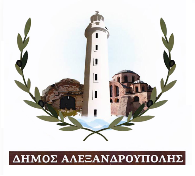 ΕΛΛΗΝΙΚΗ ΔΗΜΟΚΡΑΤΙΑΝΟΜΟΣ ΕΒΡΟΥ			τεχνικη   περιγραφη            Η παρούσα μελέτη αφορά την εργασία για την ετήσια τακτική συντήρηση, την επιτήρηση καλής λειτουργίας και  τις επισκευές – αποκαταστάσεις βλαβών που τυχόν προκύψουν στις εγκαταστάσεις κεντρικών θερμάνσεων  που βρίσκονται στα διάφορα δημοτικά κτίρια και στις αθλητικές εγκαταστάσεις και στις τρεις δημοτικές ενότητες του Δήμου Αλεξανδρούπολης. Η ετήσια συντήρηση των εγκαταστάσεων περιλαμβάνει όλες τις απαιτούμενες εργασίες συντήρησης (λέβητα, καυστήρα κ.λ.π.) σύμφωνα με την ισχύουσα νομοθεσία  και τους ελληνικούς Κανονισμούς, για την ομαλή και απρόσκοπτη λειτουργία τους. Διευκρινίζεται ότι οι εν λόγω εργασίες δεν δύναται να εκτελεστούν από τους μηχανολόγους του Τμήματος Ηλεκτρομηχανολογικών έργων, εγκαταστάσεων & αδειών μεταφορών, καθώς αποτελούν εξειδικευμένο αντικείμενο αφού οι συντηρητές οφείλουν να διαθέτουν ειδική άδεια, τεχνογνωσία και κατάλληλο εξοπλισμό οργάνων ή εργαλείων, ώστε να μπορούν να παρέχουν νομίμως τα απαραίτητα τεχνικά δελτία ή πιστοποιητικά συντήρησης (φύλλο συντήρησης και ρύθμισης των εγκαταστάσεων σταθερών εστιών καύσης για τη θέρμανση κτιρίων και νερού). Τονίζεται ότι οι μηχανολόγοι μηχανικοί κατηγορίας ΤΕ που στελεχώνουν το Τμήμα και ο Προϊστάμενος κατηγορίας ΠΕ, δεν διαθέτουν την ειδική άδεια συντήρησης καυστήρων που επιβάλλεται από τη νομοθεσία και ότι για την έκδοση της απαιτείται η συμμετοχή σε γραπτές και προφορικές εξετάσεις των υπαλλήλων στην αρμόδια Διεύθυνση Βιομηχανίας, Ενέργειας και Φυσικών Πόρων της Περιφέρειας Ανατολικής Μακεδονίας και Θράκης.  Η ετήσια συντήρηση ειδικότερα θα περιλαμβάνει: 1. Λέβητας:Καθαρισμός-απόφραξη της θερμαντικής εσωτερικής επιφάνειας και των αεριαυλών με συρμάτινες βούρτσεςΣτεγανοποίηση τυχόν διαρροών καυσαερίων στο λέβητα (αν απαιτείται)       2. Καυστήρας:Καθαρισμός του ακροφυσίου (μπεκ) του καυστήρα ή αντικατάσταση του, αν διαπιστωθεί ότι είναι ακατάλληλος για το λέβητα ή ότι έχει συμπληρώσει τον αριθμό ωρών λειτουργίας του (συμπεριλαμβάνεται η προμήθεια του υλικού)Καθαρισμός της κεφαλής καύσης και του στροβιλιστήΚαθαρισμός και έλεγχος των ηλεκτροδίων ανάφλεξης και του φωτοστοιχείουΚαθαρισμός της αντλίας πετρελαίου και των φίλτρων πετρελαίου στη σωληνογραμμή που φέρνει το καύσιμο από τη δεξαμενή στον καυστήραΚαθαρισμός των πτερυγίων του ανεμιστήραΡύθμιση του καυστήραΕπιπλέον απαιτείται: Έλεγχος οργάνων αυτοματισμού Έλεγχος διατάξεων ασφαλείαςΜέτρηση του εσωτερικού βαθμού απόδοσης Έλεγχος διαρροών καυσίμου Έκδοση φύλλου συντήρησης και  ρύθμισης των εγκαταστάσεων σταθερών εστιών καύσης για την θέρμανση κτιρίων και νερού Εκκίνηση καυστήρα και δοκιμέςΓενική εξαέρωση εγκατάστασηςΈλεγχος σωστής πίεσης και πλήρωσης νερού από τον αυτόματο πλήρωσης της εγκατάστασης      Αν κατά τις δοκιμές και τη λειτουργία των εγκαταστάσεων, μετά τους ελέγχους των  οργάνων λειτουργίας και ασφάλειας, ή αναπάντεχα, προκύψουν έκτακτες βλάβες που δεν περιλαμβάνονται στα άρθρα της τακτικής συντήρησης, θα συντάσσονται  και θα παραδίδονται σχετικές Τεχνικές εκθέσεις στην Δ/νση Τεχνικών Υπηρεσιών από τον ανάδοχο, προκειμένου να γίνουν οι απαιτούμενες επισκευές – αντικαταστάσεις του εξοπλισμού όλων των εγκαταστάσεων των λεβητοστασίων, του δικτύου των σωμάτων και των σωληνώσεων, καθ’ όλη τη διάρκεια του έτους. Ενδεικτικά, οι επισκευές αυτές περιλαμβάνουν: μόνωση σωληνώσεων, αντικατάσταση αυτόματου πλήρωσης, αντικατάσταση κλειστού δοχείου διαστολής, εκκένωση από το νερό εγκατάστασης, τοποθέτηση νέας ηλεκτροβαλβίδας αποκοπής στη γραμμή πετρελαίου του καυστήρα, αντικατάσταση κατεστραμμένων ελατηρίων σε λέβητα, αντικατάσταση καπναγωγού λέβητα, αντικατάσταση θερμαντικών σωμάτων, αντικατάσταση κυκλοφορητή, πλήρωση με ξηρό άζωτο και ρύθμιση των πιέσεων λειτουργίας δοχείου διαστολής, αντικατάσταση καυστήρα, αντικατάσταση καπνοδόχου, αντικατάσταση θερμοστατών, εκκένωση, πλήρωση και εξαέρωση της εγκατάστασης, αντικατάσταση λέβητα, αποκατάσταση διαρροών και όποιες άλλες έκτακτες επισκευές ή αντικαταστάσεις εξοπλισμού κριθούν αναγκαίες για την εύρυθμη λειτουργία της εγκατάστασης. Οι εργασίες αποκατάστασης βλαβών θα πραγματοποιούνται μετά από σχετική υπόδειξη της Τεχνικής υπηρεσίας.   Η συντήρηση αναφέρεται στα εξής κτίρια:ΟΜΑΔΑ  Α  (ΚΤΙΡΙΑ ΔΗΜΟΥ) 1) κτίριο του Δημαρχείου (επί της οδού Λ. Δημοκρατίας 306):  το οποίο  περιλαμβάνει δύο επιμέρους εγκαταστάσεις θέρμανσης:α) η 1η αφορά τη θέρμανση των γραφείων του Δημαρχείου και αποτελείται  από μαντεμένιο  λέβητα της Buderus  θερμαντικής ισχύος 488 - 548 kW  και από διβάθμιο καυστήρα πετρελαίου Baltur περιοχής ισχύος 250-600 kWβ) η 2η αφορά θέρμανση του Δημοτικού Θεάτρου, η οποία διαθέτει λέβητα Bongioanni ονομαστικής ισχύος 418kW και διβάθμιο καυστήρα πετρελαίου Baltur ισχύος 160-450kW2) κτίριο του Παλιού Δημαρχείου (επί της οδού Κύπρου): το οποίο  περιλαμβάνει δύο επιμέρους εγκαταστάσεις θέρμανσης:α) η 1η αφορά τη θέρμανση των γραφείων του ισογείου και αποτελείται από λέβητα Elinox/ΒΙΟΣΩΛ ισχύος 192-227 kW με καυστήρα πετρελαίου Riello περιοχής ισχύος 95-214kWβ)  η 2η  εγκατάσταση αφορά τη θέρμανση των γραφείων των υπόλοιπων ορόφων του κτιρίου, αποτελούμενη από λέβητα 232kW της ΘΕΡΜΟΛΕΒ και διβάθμιο καυστήρα πετρελαίου Riello ισχύος 178-332kW 3)  κτίριο της Πρόνοιας (επί της οδού Διονυσίου Σολωμού):  μία εγκατάσταση θέρμανσης που περιλαμβάνει λέβητα ΒΕΡΖΥΓΙΑΝΝΙΔΗΣ ονομαστικής ισχύος 135kW και καυστήρα μονοβάθμιο Riello  περιοχής ισχύος 96-240kW4) κτίριο Δημοτικού Ωδείου (επί της οδού Ελευθερίου Βενιζέλου): μία εγκατάσταση θέρμανσης που περιλαμβάνει λέβητα χαλύβδινο ονομαστικής ισχύος 120kW και μονοβάθμιο καυστήρα πετρελαίου περιοχής ικανότητας καύσης 10-20 kg/h5) κτίριο νέας Βιβλιοθήκης (επί της οδού Αίνου 46): μία εγκατάσταση αποτελούμενη από χαλύβδινο λέβητα ισχύος 258 kW με καυστήρα Lamborghini περιοχής ισχύος 142-356 kW6) κτίριο Δημοτολογίου – Ληξιαρχείου (πρώην ΚΑΠΗ): μία εγκατάσταση κεντρικής θέρμανσης αποτελούμενη από χαλύβδινο λέβητα ισχύος 125.000 kcal (περίπου) με καυστήρα Riello περιοχής ισχύος 95-240 kW7) κτίρια τριών εγκαταστάσεων θέρμανσης της Δημοτικής Ενότητας Αλεξανδρούπολης: α) Κτίριο Τοπικής κοινότητας Αισύμης με εγκατάσταση κεντρικής θέρμανσης αποτελούμενη από λέβητα Groupstandar ισχύος 40-47kW και καυστήρα Riello περιοχής ισχύος 28-60kWβ) Κτίριο του Δημοτικού Καταστήματος στον Άβαντα  με λέβητα Ηοval 37,5kW και καυστήρα Elco ισχύος 24-42kWγ) Ιατρείο και αίθουσα εκδηλώσεων στον Άβαντα που περιλαμβάνει λέβητα Hellastherm ονομαστικής ισχύος 46kW και καυστήρα Artherm 21-60kW8) οκτώ  κτίρια δέκα εγκαταστάσεων θέρμανσης της Δημοτικής Ενότητας Φερών:α) Δημοτικό κτίριο Φερών που περιλαμβάνει τρεις εγκαταστάσεις κεντρικής θέρμανσης εκ των οποίων η 1η διαθέτει λέβητα ΒΙΟΣΩΛ 150-185kW με καυστήρα Baltur περιοχής ισχύος 118-261kW, η 2η  λέβητα ισχύος 81-93kW με καυστήρα Giersh ονομαστικής ισχύος 36-166kW και η 3η λέβητα ΠΟΣΕΥΔ 35kW με καυστήρα πετρελαίου Riello 28-60kWβ) Κοινοτικό κτίριο Δορίσκου η εγκατάσταση του οποίου περιλαμβάνει λέβητα ΒΕΖΥΡΓΙΑΝΝΙΔΗΣ 40Kw με καυστήρα Lamborgini 16.5-47.4kWγ) Αίθουσα πολλαπλών χρήσεων Πέπλου που διαθέτει λέβητα ΒΕΖΥΡΓΙΑΝΝΙΔΗΣ 116kW και καυστήρα Riello ονομαστικής ισχύος 83-178kWδ) Πολύκεντρο Φερών το οποίο  περιλαμβάνει λέβητα ισχύος 95kW και καυστήρα πετρελαίουε) Μουσική σχολή Φερών, η εγκατάσταση θέρμανσης της οποίας αποτελείται από λέβητα ισχύος 124kW  περίπου και καυστήρα παροχής 7-15 kg/hστ) Τουριστικό Κέντρο Φερών, που διαθέτει λέβητα ισχύος 58kW και καυστήρα πετρελαίου παροχής 2,7-5 kg/hζ) Σχολείο Κήπων (Ιατρείο) που αποτελείται από λέβητα ισχύος 70kW  και καυστήρα πετρελαίου η) Βιβλιοθήκη Πέπλου η εγκατάσταση της οποίας περιλαμβάνει ατομική μονάδα Wolf ισχύος 23kW 9)  κτίρια  έξι  εγκαταστάσεων θέρμανσης της Δημοτικής Ενότητας Τραϊανούπολης: που βρίσκονται:  α) ΚΕΠ Λουτρού κεντρική θέρμανση αποτελούμενη από λέβητα ΒΕΡΖΥΓΙΑΝΝΙΔΗΣ  ισχύος 139kW και καυστήρα Riello 83-178kWβ) Κτίριο παλαιού σχολείου Άνθειας με λέβητα Thermocal ισχύος 70kW και καυστήρα Thyssen star 72-120kWγ)  Κτίριο Παλαιάς κοινότητας Άνθειας με λέβητα Thermocal 35kW και καυστήρα Klamke περιοχής ισχύος 18-72kWδ) Κτίριο τοπικής κοινότητας Δωρικού  με λέβητα Ideal Clima 27kW και καυστήρα Riello ισχύος 19-36kWε) Κτίριο τοπικής κοινότητας Νίψας  με λέβητα ΦΥΡΟΓΕΝΗΣ 52kW και καυστήρα πετρελαίου περιοχής 51-117kWστ) Κτίριο της Πρόνοιας στη Νίψα με λέβητα Thermostahl ονομαστικής ισχύος 81kW και καυστήρα περιοχής ισχύος 47-119kW.ΟΜΑΔΑ Β  (ΚΤΙΡΙΑ ΓΗΠΕΔΩΝ  ΠΡΩΗΝ Α.Π.Ο.Κ.Δ.Α.)1) Κλειστό γήπεδο ΄Μιχάλης Παρασκευόπουλος’: μία εγκατάσταση κεντρικής θέρμανσης με λέβητα 230kW και διβάθμιο καυστήρα πετρελαίου 360kW2) Προπονητήριο γηπέδου ‘Φώτης Κοσμάς’: μία εγκατάσταση κεντρικής θέρμανσης αποτελούμενη από λέβητα 186kW και καυστήρα περιοχής ισχύος 120-230kW3) Προθερμαντήριο Μαΐστρου: μία εγκατάσταση κεντρικής θέρμανσης με λέβητα 93kW και καυστήρα πετρελαίου ισχύος 40-160kW4) Κλειστό γυμναστήριο Φερών: περιλαμβάνει δύο επιμέρους εγκαταστάσεις θέρμανσης, η 1η  με λέβητα νερού 75kW με καυστήρα πετρελαίου Ventoflex περιοχής ισχύος 47-120kW και η 2η με αερολέβητα 550.000 kcal/h προσαρμοσμένο σε  διβάθμιο καυστήρα Riello ισχύος 390kW5) Γήπεδο  Πέπλου (αποδυτήρια):  μία εγκατάσταση κεντρικής θέρμανσης ατομική μονάδα Wolf ισχύος 23kW.    Μετά την ολοκλήρωση των εργασιών συντήρησης  ο  αδειούχος  συντηρητής  είναι  υποχρεωμένος  να  συμπληρώσει και να υπογράψει εις διπλούν το Φύλλο Συντήρησης και Ρύθμισης κάθε εγκατάστασης θέρμανσης (σύμφωνα με την παρ. 3 άρθρο 5 Υπουργικής Απόφασης 189533  ΦΕΚ Β’2654/9-11-2011), στο οποίο πρέπει να αναφέρει ενδεχόμενα προβλήματα, ελλείψεις ή δυσλειτουργίες που επηρεάζουν την αποδοτική και ασφαλή λειτουργία του συστήματος καυστήρα-λέβητα-καπνοδόχου (συμπεριλαμβανομένων και προβλημάτων ή ελλείψεων στο χώρο του λεβητοστασίου), καθώς και να προτείνει ενδεδειγμένες κατά την άποψή του λύσεις στον επιβλέποντα μηχανικό  και να  παραδώσει  ένα αντίτυπο στο Τμήμα Ηλεκτρομηχανολογικών έργων, εγκαταστάσεων & αδειών μεταφορών  της Τεχνικής Υπηρεσίας  του Δήμου.     Για τη μέτρηση των καυσαερίων  που συμπληρώνονται στο Φύλλο συντήρησης, απαιτείται η χρήση ηλεκτρονικού αναλυτή που διαθέτει αισθητήρες αερίων (συμπεριλαμβανομένης της μέτρησης για τα οξείδια του αζώτου) και παρέχει ηλεκτρονική εκτύπωση των αποτελεσμάτων, η οποία θα συνοδεύει το φύλλο ελέγχου που παραδίδεται στην Τεχνική Υπηρεσία. Ειδικά για τους διβάθμιους καυστήρες και για όποιες από τις εγκαταστάσεις είναι δυνατή η απομόνωση της 1ης από τη 2η βαθμίδα, θα παρέχονται εκτυπωμένα από τον αναλυτή καυσαερίων τα στοιχεία μέτρησης και των δύο βαθμίδων.     Διευκρινίζεται ότι για όποιες από τις εγκαταστάσεις έχουν ολοκληρωθεί οι εργασίες συντήρησης αλλά  δεν είναι δυνατή η διενέργεια μετρήσεων για λόγους που δεν οφείλονται σε υπαιτιότητα του συντηρητή (όπως βλάβη που δεν ήταν δυνατό να διαπιστωθεί πριν τη συντήρηση, αδυναμία έναυσης του καυστήρα λόγω έλλειψης πετρελαίου κ.α.) ο ανάδοχος θα αποζημιώνεται με το 75% της συμφωνηθείσας τιμής και πάντα ύστερα από έγκριση και συνεννόηση με την Τεχνική Υπηρεσία του Δήμου Αλεξανδρούπολης.    Ο προϋπολογισμός της μελέτης ανέρχεται στο ποσό των 14.694,00€ συμπεριλαμβανομένου  Φ.Π.Α. 24% και θα καταλογιστεί στον  Κ.Α. 10.6261.010 ‘Συντήρηση κεντρικών θερμάνσεων κτιρίων του Δήμου (2023)’  πίστωσης προϋπολογισμού του οικονομικού έτους 2023 για τις εγκαταστάσεις θέρμανσης της ομάδας Α και στον Κ.Α. 15.6265.015 ‘Συντήρηση κεντρικών θερμάνσεων (κτίρια αθλητικών εγκαταστάσεων)’ πίστωσης προϋπολογισμού του οικονομικού έτους 2023 για τις εγκαταστάσεις θέρμανσης της ομάδας Β.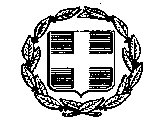 ΕΛΛΗΝΙΚΗ ΔΗΜΟΚΡΑΤΙΑΝΟΜΟΣ ΕΒΡΟΥΤηλ: 2551064117ΤΙΜΟΛΟΓΙΟ1. ΑΡΘΡΟ ΣΥΝΤΑΣΣΟΝΤΟΣΕργασία  συντήρησης  και  ρύθμισης  εγκατάστασης  κεντρικής  θέρμανσης με θερμαντική  ισχύ από 21.000 έως 80.000 kcal/h  που περιλαμβάνει  τις εργασίες που αναφέρονται αναλυτικά στην Τεχνική Περιγραφή.   Στο  τέλος  των  παραπάνω εργασιών  ο  αδειούχος  συντηρητής  θα συμπληρώνει  εις διπλούν το  Ειδικό  Φύλλο  συντήρησης και ρύθμισης κάθε εγκατάστασης θέρμανσης (σύμφωνα με το άρθρο 3 της υπ’ αριθμ. 189533/2011 Υπουργικής Απόφασης) και θα  παραδίδει  ένα αντίτυπο στο Τμήμα Ηλεκτρομηχανολογικών Έργων, Εγκαταστάσεων & Αδειών μεταφορών της Τεχνικής Υπηρεσίας  του Δήμου.  (1 τεμ. )       Τιμή ανά 1 τεμ.        ΕΥΡΩ :     Ολογράφως : Εκατό                                                   Αριθμητικώς :  #  100,00 #  …………………2. ΑΡΘΡΟ ΣΥΝΤΑΣΣΟΝΤΟΣΕργασία  συντήρησης  και  ρύθμισης  εγκατάστασης  κεντρικής  θέρμανσης με θερμαντική  ισχύ από 81.000 έως 150.000  kcal/h,  που περιλαμβάνει  τις  εργασίες όπως αναφέρονται αναλυτικά στην Τεχνική Περιγραφή.Στο  τέλος  των  παραπάνω εργασιών  ο  αδειούχος  συντηρητής  θα συμπληρώνει  εις διπλούν το  Ειδικό  Φύλλο  συντήρησης και ρύθμισης κάθε εγκατάστασης θέρμανσης (σύμφωνα με το άρθρο 4 της υπ’ αριθμ. 189533/2011 Υπουργικής Απόφασης) και θα  παραδίδει  ένα αντίτυπο στο Τμήμα Ηλεκτρομηχανολογικών Έργων, Εγκαταστάσεων & Αδειών μεταφορών της Τεχνικής Υπηρεσίας  του Δήμου.  (1 τεμ. )       Τιμή ανά 1 τεμ.        ΕΥΡΩ :     Ολογράφως : Εκατόν πενήντα                                                        Αριθμητικώς :  #  150,00 #  …………………            3. ΑΡΘΡΟ ΣΥΝΤΑΣΣΟΝΤΟΣΕργασία  συντήρησης  και  ρύθμισης  εγκατάστασης  κεντρικής  θέρμανσης με θερμαντική  ισχύ από 151.000 έως 250.000  kcal/h,  που περιλαμβάνει  τις εργασίες όπως αυτές αναφέρονται αναλυτικά στην Τεχνική Περιγραφή.Στο  τέλος  των  παραπάνω εργασιών  ο  αδειούχος  συντηρητής  θα συμπληρώνει  εις διπλούν το        Ειδικό  Φύλλο  συντήρησης και ρύθμισης κάθε εγκατάστασης θέρμανσης (σύμφωνα με το άρθρο 4 της υπ’ αριθμ. 189533/2011 Υπουργικής Απόφασης) και θα  παραδίδει  ένα αντίτυπο στο Τμήμα Ηλεκτρομηχανολογικών Έργων, Εγκαταστάσεων & Αδειών μεταφορών της Τεχνικής Υπηρεσίας  του Δήμου.   (1 τεμ. )        Τιμή ανά 1 τεμ.        ΕΥΡΩ :     Ολογράφως : Εκατόν εβδομήντα πέντε                                                         Αριθμητικώς :  #  175,00 #  …………………            4. ΑΡΘΡΟ ΣΥΝΤΑΣΣΟΝΤΟΣ Εργασία  συντήρησης  και  ρύθμισης  εγκατάστασης  κεντρικής  θέρμανσης με θερμαντική  ισχύ από 344.000 έως 500.000  kcal/h,  που περιλαμβάνει  τις εργασίες όπως αυτές αναφέρονται αναλυτικά στην Τεχνική ΠεριγραφήΣτο  τέλος  των  παραπάνω εργασιών  ο  αδειούχος  συντηρητής  θα συμπληρώνει  εις διπλούν το  Ειδικό  Φύλλο  συντήρησης και ρύθμισης κάθε εγκατάστασης θέρμανσης (σύμφωνα με το άρθρο 4 της υπ’ αριθμ. 189533/2011 Υπουργικής Απόφασης) και θα  παραδίδει  ένα αντίτυπο στο Τμήμα Ηλεκτρομηχανολογικών έργων, Αδειών της Τεχνικής Υπηρεσίας  του Δήμου.    Ειδικά για τις εγκαταστάσεις αυτές, ο έλεγχος και η διενέργεια μέτρησης καυσαερίων θα γίνονται μία φορά το μήνα για την περίοδο μέχρι τις 30 Απριλίου και έπειτα από τις 15 Οκτωβρίου ως το τέλος του έτους και θα καταχωρούνται σε σχετικό βιβλίο μετρήσεων καυσαερίων.   Ένα αντίτυπο των σχετικών σελίδων του βιβλίου θα παραδίδεται στο Τμήμα Ηλεκτρομηχανολογικών έργων της Τεχνικής Υπηρεσίας του Δήμου.       (1 τεμ. )       Τιμή ανά 1 τεμ.        ΕΥΡΩ :     Ολογράφως : τριακόσια                                                         Αριθμητικώς :  #  300,00 #  …………………     5. ΑΡΘΡΟ ΣΥΝΤΑΣΣΟΝΤΟΣ Αποκατάσταση βλαβών του εξοπλισμού όλων των εγκαταστάσεων των λεβητοστασίων, του δικτύου των θερμαντικών σωμάτων και των σωληνώσεων, που θα προκύπτουν κατά τη λειτουργία καθ’ όλη τη διάρκεια του έτους.Ορισμένες από τις προβλεπόμενες εργασίες αποκατάστασης βλαβών είναι :Αποκατάσταση διαρροών τμημάτων σωληνώσεων με  επίστρωση  αποξειδωτικής  αλοιφής ή και αντικατάσταση τμημάτων σωληνώσεων.Αποκατάσταση βλαβών συλλέκτη  εισαγωγής – επιστροφής,  βανών και διακοπτών θερμαντικών σωμάτων ή και αντικατάστασή τους. Αντικατάσταση παλιών θερμαντικών σωμάτων.Αντικατάσταση κυκλοφορητών και δοχείων διαστολής.Αντικατάσταση οργάνων ασφαλείας ή άλλου μικροεξοπλισμού του λεβητοστασίου, όταν απαιτείται. Αποκατάσταση βλαβών ηλεκτρολογικής εγκατάστασης κεντρικής θέρμανσης .     Οι εργασίες αποκατάστασης βλαβών και τα υλικά που θα χρησιμοποιούνται  θα ελέγχονται από το αρμόδιο Τμήμα Ηλεκτρομηχανολογικών Έργων, εγκαταστάσεων & αδειών μεταφορών,  της Τεχνικής Υπηρεσίας.(1 τεμ. )ΓΙΑ ΤΗΝ ΟΜΑΔΑ Α     ΕΥΡΩ :     Ολογράφως : πέντε χιλιάδες επτακόσια πενήντα ευρώ                                                              Αριθμητικώς :  #  5.750,00  # ΓΙΑ ΤΗΝ ΟΜΑΔΑ Β     ΕΥΡΩ :     Ολογράφως : χίλια τετρακόσια ευρώ                                                              Αριθμητικώς :  #  1.400,00  # ΕΛΛΗΝΙΚΗ ΔΗΜΟΚΡΑΤΙΑΝΟΜΟΣ ΕΒΡΟΥ  ΕΛΛΗΝΙΚΗ ΔΗΜΟΚΡΑΤΙΑΝΟΜΟΣ ΕΒΡΟΥΕΝΤΥΠΟ ΠΡΟΣΦΟΡΑΣΤο σύνολο της προσφοράς μου είναι …………………….. € (συμπ. ΦΠΑ 24%), με μέση παρεχόμενη έκπτωση ………% η οποία θα ισχύει και για την παροχή υπηρεσιών του άρθρου 5 ‘Αποκατάσταση βλαβών του εξοπλισμού.. ’.                                                                                                                                                                                                       Αλεξανδρούπολη,    /      /                                                                                                                                                                                                             Ο προσφέρων     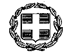 ΕΛΛΗΝΙΚΗ ΔΗΜΟΚΡΑΤΙΑΝΟΜΟΣ ΕΒΡΟΥΓΕΝΙΚΗ ΣΥΓΓΡΑΦΗ ΥΠΟΧΡΕΩΣΕΩΝΆρθρο 1ο :     Αντικείμενο συγγραφήςΜε την παρούσα  προβλέπεται η εκτέλεση εργασιών για τη Συντήρηση  κεντρικών θερμάνσεων κτιρίων του Δήμου για το έτος 2022 στα κτίρια και των τριών Δημοτικών Ενοτήτων (Αλεξανδρούπολης, Φερών και Τραϊανούπολης), καθώς και στα κτίρια γηπέδων του πρώην Α.Π.Ο.Κ.Δ.Α.Άρθρο 2ο :     Ισχύουσες διατάξειςΗ ανάθεση της εργασίας θα γίνει σύμφωνα με τις διατάξεις:Του Ν. 4412/2016 (ΦΕΚ Α 147/08.08.2016)  Δημόσιες Συμβάσεις Έργων, Προμηθειών, και Υπηρεσιών  (προσαρμογή στις Οδηγίες 2014/14/ΕΕ και 2014/25/ΕΕ), όπως τροποποιήθηκε και ισχύει Του Ν. 4782/2021Του Ν.3463/06 (Δ.Κ.Κ.)Το Ν. 3852/2010 (ΦΕΚ 87/Β/07.06.2010) Νέα Αρχιτεκτονική της Αυτοδιοίκησης και της Αποκεντρωμένης Διοίκησης –πρόγραμμα Καλλικράτης, όπως τροποποιήθηκε, ενημερώθηκε και ισχύει.To Ν.4555/2018 (ΦΕΚ Α΄ 133/19-7-2018) Κλεισθένης I    με τις οποίες οφείλει να συμμορφώνεται ο ΑΝΑΔΟΧΟΣ.Άρθρο 3ο :     Συμβατικά στοιχείαΤα συμβατικά στοιχεία κατά σειρά ισχύος είναι:α. Η σύμβασηβ. Η συγγραφή υποχρεώσεων γ. Τεχνικές προδιαγραφέςδ. Το τιμολόγιο προσφοράςΆρθρο 4ο :     Χρόνος εκτέλεσης του έργουΑπό την αρχή του έτους 2023 και για χρονική διάρκεια 12 μηνών.  Η συντήρηση – ρύθμιση των εγκαταστάσεων κεντρικών θερμάνσεων θα γίνει μία φορά, ενώ ειδικά για τις εγκαταστάσεις άνω των 344.000 Kcal/h ο έλεγχος  και η διενέργεια μέτρησης καυσαερίων θα επαναλαμβάνονται κάθε μήνα για την περίοδο από 1 Ιανουαρίου ως τις 30 Απριλίου και έπειτα από 15 Οκτωβρίου ως το τέλος του έτους.  Επιπλέον για τα κτίρια στα οποία η εγκατάσταση θέρμανσης ζεστών νερών λειτουργεί καθ’ όλο το χρόνο (κτίρια γηπέδων πρώην Α.Π.Ο.Κ.Δ.Α.) η συντήρηση και η ρύθμιση θα επαναλαμβάνονται κάθε εξάμηνο (βάσει της ΥΑ 189533 ΦΕΚ 2654 Β’/ 9-11-2011).Άρθρο 5ο :     Δικαίωμα συμμετοχής – Υποχρεώσεις του εντολοδόχου    Δικαίωμα συμμετοχής έχουν όσοι διαθέτουν την απαιτούμενη άδεια λειτουργίας και συντήρησης καυστήρων ή βεβαίωση αναγγελίας, σύμφωνα με το Π.Δ. 114/2010 (ΦΕΚ 199 Α/2012), όπως τροποποιήθηκε από το Π.Δ.122/2014 και ισχύει. Ο ΑΝΑΔΟΧΟΣ οφείλει να εκτελεί τις αντίστοιχες εργασίες με τρόπο ώστε οι εγκαταστάσεις καύσης να παρέχουν το απαιτούμενο επίπεδο ασφάλειας και ποιότητας σύμφωνα με τις ισχύουσες διατάξεις.      Ο ΑΝΑΔΟΧΟΣ θα είναι πλήρως και αποκλειστικά μόνος υπεύθυνος για την τήρηση της ισχύουσας νομοθεσίας ως προς το απασχολούμενο από αυτόν προσωπικό για την εκτέλεση των υποχρεώσεων της σύμβασης. Σε περίπτωση οποιασδήποτε παράβασης ή ζημίας που προκληθεί σε τρίτους υποχρεούται μόνο αυτός προς αποκατάστασή της.   Ο ΑΝΑΔΟΧΟΣ είναι υποχρεωμένος να συγκροτήσει τα συνεργεία διεξαγωγής της εργασίας και ευθύνεται για την ακρίβεια των στοιχείων και για την καλή και σωστή εκτέλεση της εργασίας. Ο ΑΝΑΔΟΧΟΣ δεσμεύεται για την τήρηση όλων των κανονισμών ασφαλείας για την ορθή λειτουργία των λεβήτων. Επίσης δεσμεύεται για την πιστή τήρηση των απαιτήσεων, των κανονισμών αποφάσεων, διαταγμάτων και νομοθετικών ρυθμίσεων περί λειτουργίας και συντήρησης καυστήρων με χρήση καύσιμου πετρελαίου.     Ο ΑΝΑΔΟΧΟΣ πρέπει να επιλέξει υλικά με πιστοποιητικά σύμφωνα με τα διεθνή πρότυπα και θα πρέπει να συμμορφώνεται πλήρως με την παρούσα συγγραφή.    Ο ΑΝΑΔΟΧΟΣ ευθύνεται προσωπικά και μόνο αυτός αποκλειόμενης ρητώς και απολύτως κάθε ευθύνης της Τεχνικής Υπηρεσίας του Δ. Αλεξανδρούπολης για τα κατά τη διάρκεια της εκτέλεσης της εργασίας ατυχήματα που μπορεί να συμβούν στο πάσης φύσεως προσωπικό του ή σε τρίτους από οποιοδήποτε λόγο ή αιτία.  Ο ΑΝΑΔΟΧΟΣ βαρύνεται με τις πάσης φύσεως αμοιβές του προσωπικού του για την καταβολή των εισφορών στους οικείους οργανισμούς και για την τήρηση των διατάξεων της Εργατικής Νομοθεσίας.        Απαγορεύεται ρητά η εκχώρηση σε άλλο πρόσωπο των εκ της παρούσας απορρεουσών υποχρεώσεων του ΑΝΑΔΟΧΟΥ σε άλλο φυσικό ή νομικό πρόσωπο     Ο ΑΝΑΔΟΧΟΣ  είναι υποχρεωμένος  να ανταποκρίνεται εντός χρόνου το αργότερο 2,5 ωρών σε κάθε κλήση που θα δέχεται για αποκατάσταση βλάβης.       O Δήμος Αλεξανδρούπολης διατηρεί το δικαίωμα αυξομείωσης των εργασιών της ανάθεσης κατά ποσότητα που υπολογίζεται ως  10% επί του ποσού της αξίας της αρχικής σύμβασης, ανάλογα με   τις εκάστοτε ανάγκες του και σε καμία περίπτωση ΔΕΝ δεσμεύεται στην εκτέλεση όλων των προϋπολογισθείσων εργασιών, σύμφωνα με το άρθρο 132 του Ν.4412/2016. Άρθρο 6ο :     Υποχρεώσεις του εντολέα     Είναι υποχρεωμένος για την παροχή όλων των μέσων και στοιχείων τα οποία κρίνονται απαραίτητα  για την υλοποίηση της ανατιθέμενης εργασίας.Άρθρο 7ο :     Υποβολή προσφορών Κάθε προσφορά θα είναι αναλυτική, και  θα πρέπει με πληρότητα και σαφήνεια να περιέχει τα παρακάτω στοιχεία:Υπεύθυνη δήλωση όπου θα αναφέρεται ότι οι εργασίες τακτικής συντήρησης καθώς και οι εργασίες επισκευής σε περίπτωση βλάβης, θα πρέπει να πραγματοποιηθούν από εξειδικευμένο προσωπικό που διαθέτει την απαιτούμενη άδεια λειτουργίας και συντήρησης καυστήρων ή βεβαίωση αναγγελίας, σύμφωνα με το Π.Δ. 114/2010 (ΦΕΚ 199 Α/2012), όπως τροποποιήθηκε από το Π.Δ.122/2014 και ισχύει.  Οικονομική προσφορά, σύμφωνα με το ΕΝΤΥΠΟ ΟΙΚΟΝΟΜΙΚΗΣ ΠΡΟΣΦΟΡΑΣ της παρούσας, στην οποία θα αναγράφεται το ποσοστό έκπτωσης ανά άρθρο επί των προϋπολογισθεισών τιμών που αναφέρονται στον ‘Ενδεικτικό προϋπολογισμό’ της παρούσας μελέτης.  Ειδικά για το άρθρο 5 ‘Αποκατάσταση βλαβών του εξοπλισμού όλων των                        εγκαταστάσεων των λεβητοστασίων, του δικτύου των σωμάτων και των σωληνώσεων, που θα προκύπτουν κατά τη λειτουργία καθ’ όλη τη διάρκεια του έτους’, στην προσφορά δεν θα αναγράφεται ποσοστό παρεχόμενης έκπτωσης και η τιμή του άρθρου αυτού δεν θα αποτελέσει μέτρο αξιολόγησης των προσφορών, καθώς η προϋπολογισθείσα τιμή (5.750+1.400 € πλέον ΦΠΑ 24%) αντιπροσωπεύει το ποσό που διατίθεται για αποκατάσταση των βλαβών που τυχόν προκύψουν, χωρίς αυτό να σημαίνει ότι θα αναλωθεί οπωσδήποτε.  Το ποσοστό της έκπτωσης του άρθρου 5  ‘Αποκατάσταση βλαβών ……..’ θα υπολογισθεί για τον υποψήφιο που θα αναδειχθεί οριστικός ανάδοχος ως η μέση τιμή των επιμέρους εκπτώσεων των άρθρων 1-4,  όπως αυτή αναγράφηκε στην προσφορά του, όσον αφορά την παροχή της υπηρεσίας για την αποκατάσταση των βλαβών. Αντίστοιχα, για τα υλικά – ανταλλακτικά που τυχόν απαιτηθούν για την αποκατάσταση βλαβών, η τιμή τους θα υπολογίζεται ως η μέση τιμή αγοράς τους στο λιανικό εμπόριο (συμπεριλαμβανομένου του ηλεκτρονικού εμπορίου). Για το λόγο αυτό, στο φάκελο της προσφοράς θα πρέπει να περιλαμβάνεται:Υπεύθυνη δήλωση του υποψηφίου, ότι σε περίπτωση που αναδειχθεί ανάδοχος της υπηρεσίας, θα παρέχει έκπτωση ίση με την μέση τιμή της προσφοράς του στην εργασία που θα παράσχει για τυχόν αντιμετώπιση βλαβών. Επιπλέον, θα προσφέρει σε τιμή ίση με την μέση τιμή του λιανικού εμπορίου (συμπεριλαμβανομένου του ηλεκτρονικού εμπορίου)  τα ανταλλακτικά που τυχόν απαιτηθούν κατά τη διάρκεια της σύμβασης για την αποκατάσταση βλαβών, κατά τα περιγραφόμενα στο άρθρο 5 της μελέτης. Τα ανταλλακτικά θα ανταποκρίνονται στις απαιτήσεις των εγκαταστάσεων θέρμανσης και θα προέρχονται από αξιόπιστη - πιστοποιημένη εταιρεία, κατόπιν συνεννοήσεως με την Τεχνική Υπηρεσία του Δήμου.Σημειώνεται ότι η μέση τιμή της έκπτωσης υπολογίζεται από τον τύπο:Άρθρο 8ο :    Ανωτέρα βία      Ως ανωτέρα βία θεωρείται κάθε απρόβλεπτο και τυχαίο γεγονός που είναι αδύνατο να προβλεφθεί έστω και εάν για την πρόβλεψη και αποτροπή της επέλευσης του καταβλήθηκε υπερβολική επιμέλεια και επιδείχθηκε η ανάλογη σύνεση. Ενδεικτικά γεγονότα ανωτέρας βίας είναι: εξαιρετικά και απρόβλεπτα φυσικά γεγονότα, πυρκαγιά που οφείλεται σε φυσικό γεγονός ή σε περιστάσεις για τις οποίες ο εντολοδόχος ή ο εντολέας είναι ανυπαίτιοι, αιφνιδιαστική απεργία προσωπικού, πόλεμος, ατύχημα, αιφνίδια ασθένεια του προσωπικού του εντολοδόχου κ.α. στην περίπτωση κατά την οποία υπάρξει λόγος ανωτέρας βίας ο εντολοδόχος οφείλει να ειδοποιήσει αμελλητί τον εντολέα και να καταβάλει κάθε δυνατή προσπάθεια σε συνεργασία με το άλλο μέρος για να υπερβεί τις συνέπειες και τα προβλήματα που ανέκυψαν λόγω της ανωτέρας βίας.     Ο όρος περί ανωτέρας βίας εφαρμόζεται ανάλογα και για τον εντολέα προσαρμοσμένος ανάλογα. Άρθρο 9ο :     Αναθεώρηση τιμών     Οι τιμές  δεν υπόκεινται σε καμία αναθεώρηση για οποιονδήποτε λόγο ή αιτία, αλλά  παραμένουν σταθερές και αμετάβλητες καθ’ όλη τη διάρκεια ισχύος της εντολής και καμία αμφισβήτηση δεν είναι δυνατό να προκύψει ή ενδεχόμενη απαίτηση για επιπλέον καταβολή αποζημίωσης. Άρθρο 10ο :     Τρόπος πληρωμής    Η καταβολή του ποσού της παρεχόμενης εργασίας γίνεται ύστερα από έκδοση σχετικού δελτίου παροχής υπηρεσιών του εντολοδόχου (με αναλυτική κοστολόγηση των εργασιών του) και με την έκδοση χρηματικού εντάλματος πληρωμής που θα συνοδεύεται από τα νόμιμα δικαιολογητικά και αφού βεβαιωθεί από τη Δ/νση Τεχνικών Υπηρεσιών η καλή εκτέλεση αυτής και αφού γίνουν όλες οι από τις κείμενες διατάξεις κρατήσεις.       Στο ποσό της αμοιβής συμπεριλαμβάνονται οι βαρύνοντες τον εντολοδόχο φόροι και βάρη. Άρθρο 11ο :     Φόροι, τέλη, κρατήσεις Ο εντολοδόχος σύμφωνα με τις ισχύουσες διατάξεις βαρύνεται με όλους ανεξαιρέτως τους φόρους, τέλη, δασμούς και εισφορές υπέρ του δημοσίου, δήμων και κοινοτήτων ή τρίτων που ισχύουν κατά την ημέρα κατακύρωσης της ανάθεσης. Η δαπάνη για τα ασφάλιστρα που πρέπει να καταβληθούν από τον Ανάδοχο συνολικά, δηλαδή εργοδοτικές εισφορές και εισφορές ασφαλισμένων, βαρύνει αυτόν.Άρθρο 12ο :     Επίλυση διαφορών    Ο Ανάδοχος της συντήρησης και η Αναθέτουσα Αρχή θα προσπαθούν να ρυθμίζουν φιλικά κάθε διαφορά, που τυχόν θα προκύψει στις μεταξύ τους σχέσεις κατά την διάρκεια της ισχύος της σύμβασης που θα υπογραφεί. Οι τυχούσες διαφορές που θα εμφανισθούν κατά την εφαρμογή της σύμβασης, επιλύονται σύμφωνα με τις ισχύουσες διατάξεις.  Αρμόδια σε κάθε περίπτωση είναι τα δικαστήρια της Αλεξανδρούπολης.           ΔΗΜΟΣ ΑΛΕΞΑΝΔΡΟΥΠΟΛΗΣ ΔΙΕΥΘΥΝΣΗ ΤΕΧΝΙΚΩΝ ΥΠΗΡΕΣΙΩΝ & ΥΠΗΡΕΣΙΑΣ ΔΟΜΗΣΗΣΤΜΗΜΑ ΗΛΕΚΤΡΟΜΗΧΑΝΟΛΟΓΙΚΩΝ ΕΡΓΩΝ, ΕΓΚΑΤΑΣΤΑΣΕΩΝ & ΑΔΕΙΩΝ ΜΕΤΑΦΟΡΩΝΠληροφορίες: Μητρουλάκης ΔημήτριοςΤηλ: 2551064117    ΕΡΓΟ: «Συντήρηση κεντρικών θερμάνσεων         κτιρίων του Δήμου (2023)»    ΑΡΙΘ. ΜΕΛΕΤΗΣ:   139 /2022         Αλεξανδρούπολη,   24  /  11 /2022Ο   ΣΥΝΤΑΞΑΣ                     ΜΗΤΡΟΥΛΑΚΗΣ  ΔΗΜΗΤΡΙΟΣ         ΜΗΧΑΝΟΛΟΓΟΣ  ΜΗΧΑΝΙΚΟΣ ΤΕ ΔΗΜΟΣ ΑΛΕΞ/ΠΟΛΗΣ ΔΙΕΥΘΥΝΣΗ ΤΕΧΝΙΚΩΝ ΥΠΗΡΕΣΙΩΝ & ΥΠΗΡΕΣΙΑΣ ΔΟΜΗΣΗΣΤΜΗΜΑ ΗΛΕΚΤΡΟΜΗΧΑΝΟΛΟΓΙΚΩΝ ΕΡΓΩΝ, ΕΓΚΑΤΑΣΤΑΣΕΩΝ & ΑΔΕΙΩΝ ΜΕΤΑΦΟΡΩΝΠληροφορίες: Μητρουλάκης ΔημήτριοςΕΡΓΟ: «Συντήρηση κεντρικών θερμάνσεων κτιρίων του Δήμου (2023)»ΑΡ. ΜΕΛΕΤΗΣ:  139 /2022ΔΗΜΟΣ ΑΛΕΞ/ΠΟΛΗΣ Δ/ΝΣΗ ΤΕΧΝΙΚΩΝ ΥΠΗΡΕΣΙΩΝ  & ΥΠΗΡΕΣΙΑΣ ΔΟΜΗΣΗΣΤΜΗΜΑ ΗΛΕΚΤΡΟΜΗΧΑΝΟΛΟΓΙΚΩΝ ΕΡΓΩΝ, ΕΓΚΑΤΑΣΤΑΣΕΩΝ & ΑΔΕΙΩΝ ΜΕΤΑΦΟΡΩΝΠληροφορίες: Μητρουλάκης ΔημήτριοςΤηλ: 2551064117ΕΡΓΟ: «Συντήρηση κεντρικών θερμάνσεων κτιρίων του Δήμου (2023)»ΑΡ.ΜΕΛΕΤΗΣ:   139/2022ΕΝΔΕΙΚΤΙΚΟΣ ΠΡΟΫΠΟΛΟΓΙΣΜΟΣ:  ΟΜΑΔΑ Α + ΟΜΑΔΑ ΒΕΝΔΕΙΚΤΙΚΟΣ ΠΡΟΫΠΟΛΟΓΙΣΜΟΣ:  ΟΜΑΔΑ Α + ΟΜΑΔΑ ΒΕΝΔΕΙΚΤΙΚΟΣ ΠΡΟΫΠΟΛΟΓΙΣΜΟΣ:  ΟΜΑΔΑ Α + ΟΜΑΔΑ ΒΕΝΔΕΙΚΤΙΚΟΣ ΠΡΟΫΠΟΛΟΓΙΣΜΟΣ:  ΟΜΑΔΑ Α + ΟΜΑΔΑ ΒΕΝΔΕΙΚΤΙΚΟΣ ΠΡΟΫΠΟΛΟΓΙΣΜΟΣ:  ΟΜΑΔΑ Α + ΟΜΑΔΑ ΒΕΝΔΕΙΚΤΙΚΟΣ ΠΡΟΫΠΟΛΟΓΙΣΜΟΣ:  ΟΜΑΔΑ Α + ΟΜΑΔΑ ΒΕΝΔΕΙΚΤΙΚΟΣ ΠΡΟΫΠΟΛΟΓΙΣΜΟΣ:  ΟΜΑΔΑ Α + ΟΜΑΔΑ Βα/αΠΕΡΙΓΡΑΦΗ ΕΡΓΑΣΙΑΣΠΕΡΙΓΡΑΦΗ ΕΡΓΑΣΙΑΣΜ/ΜΠΟΣΟΤΗΤΑΤΙΜΗ ΜΟΝΑΔΑΣΜΕΡΙΚΗ ΔΑΠΑΝΗ1Συντήρηση  και  ρύθμιση εγκατάστασης με θερμαντική  ισχύ από 21.000 έως 80.000 kcal/hΟΜΑΔΑ Ατεμ14100,001.400,001Συντήρηση  και  ρύθμιση εγκατάστασης με θερμαντική  ισχύ από 21.000 έως 80.000 kcal/hΟΜΑΔΑ Βτεμ3100,00300,002Συντήρηση και ρύθμιση εγκατάστασης με θερμαντική ισχύ από 81.000 έως 150.000 kcal/hΟΜΑΔΑ ΑΤεμ.7150,001.050,003Συντήρηση  και  ρύθμιση  εγκατάστασης με θερμαντική  ισχύ από 151.000 έως 250.000 kcal/hΟΜΑΔΑ Ατεμ. 4175,00700,003Συντήρηση  και  ρύθμιση  εγκατάστασης με θερμαντική  ισχύ από 151.000 έως 250.000 kcal/hΟΜΑΔΑ Βτεμ. 2175,00350,004Συντήρηση  και  ρύθμιση  εγκατάστασης με θερμαντική  ισχύ από 344.000 έως 500.000  kcal/hΟΜΑΔΑ Α τεμ2300,00600,004Συντήρηση  και  ρύθμιση  εγκατάστασης με θερμαντική  ισχύ από 344.000 έως 500.000  kcal/hΟΜΑΔΑ Βτεμ1300,00300,005Αποκατάσταση βλαβών του εξοπλισμού όλων των εγκαταστάσεων των λεβητοστασίων, του δικτύου των σωμάτων και των σωληνώσεων, που θα προκύπτουν κατά τη λειτουργία καθ’ όλη τη διάρκεια του έτουςΟΜΑΔΑ Ατεμ.15.750,005.750,005Αποκατάσταση βλαβών του εξοπλισμού όλων των εγκαταστάσεων των λεβητοστασίων, του δικτύου των σωμάτων και των σωληνώσεων, που θα προκύπτουν κατά τη λειτουργία καθ’ όλη τη διάρκεια του έτουςΟΜΑΔΑ Βτεμ.11.400,001.400,00ΣΥΝΟΛΟΣΥΝΟΛΟΠΟΣΟΠΟΣΟΦΠΑΣΥΝΟΛΙΚΟ ΠΟΣΟΣΥΝΟΛΟΣΥΝΟΛΟΟΜΑΔΑ Α9.500,009.500,002.280,0011.780,00ΣΥΝΟΛΟΣΥΝΟΛΟΟΜΑΔΑ Β2.350,002.350,00564,002.914,00ΣΥΝΟΛΙΚΗ ΔΑΠΑΝΗΣΥΝΟΛΙΚΗ ΔΑΠΑΝΗΣΥΝΟΛΙΚΗ ΔΑΠΑΝΗ11.850,0011.850,002.844,0014.694,00ΔΗΜΟΣ ΑΛΕΞ/ΠΟΛΗΣ Δ/ΝΣΗ ΤΕΧΝΙΚΩΝ ΥΠΗΡΕΣΙΩΝ & ΥΠΗΡΕΣΙΑΣ ΔΟΜΗΣΗΣΤΜΗΜΑ ΗΛΕΚΤΡΟΜΗΧΑΝΟΛΟΓΙΚΩΝ ΕΡΓΩΝ, ΕΓΚΑΤΑΣΤΑΣΕΩΝ & ΑΔΕΙΩΝ ΜΕΤΑΦΟΡΩΝΠληροφορίες: Μητρουλάκης ΔημήτριοςΤηλ: 2551064117ΕΡΓΟ: «Συντήρηση κεντρικών θερμάνσεων κτιρίων του Δήμου (2023)»  ΑΡ. ΜΕΛΕΤΗΣ:    139 /2022ΟΜΑΔΑ Α + ΟΜΑΔΑ ΒΟΜΑΔΑ Α + ΟΜΑΔΑ ΒΟΜΑΔΑ Α + ΟΜΑΔΑ ΒΟΜΑΔΑ Α + ΟΜΑΔΑ ΒΟΜΑΔΑ Α + ΟΜΑΔΑ ΒΟΜΑΔΑ Α + ΟΜΑΔΑ ΒΟΜΑΔΑ Α + ΟΜΑΔΑ Βα/αΠεριγραφη εργασιασΜονάδα μέτρησης Μ/Μ ΠΟΣΟΤΗΤΑ (α) ΠΡΟΫΠ/ΣΘΕΝ  κοστοσ/Μ/Μ σε € (β)ΠΑΡΕΧΟΜΕΝΗ ΕΚΠΤΩΣΗ % (y)τιμη προσφορασ(δ) = (α) * (β) * (1-y)1Συντήρηση  και  ρύθμιση εγκατάστασης με θερμαντική  ισχύ  από000 έως από από 21.000 ως 80.000 kcal/hτεμ17100,002Συντήρηση  και  ρύθμιση  εγκατάστασης με θερμαντική  ισχύ από 81.000 έως 150.000 kcal/hτεμ7150,003Συντήρηση  και  ρύθμιση  εγκατάστασης με θερμαντική  ισχύ από 151.000 έως 250.000 kcal/hτεμ. 6175,004Συντήρηση  και  ρύθμιση  εγκατάστασης με θερμαντική  ισχύ από 344.000 έως 500.000  kcal/hτεμ3300,00ΜΕΡΙΚΟ ΣΥΝΟΛΟ:ΜΕΡΙΚΟ ΣΥΝΟΛΟ:Αποκατάσταση βλαβών (αρθ. 5)Αποκατάσταση βλαβών (αρθ. 5)+                    7.150,00ΣΥΝΟΛΟ:ΣΥΝΟΛΟ:ΦΠΑ 24%:ΦΠΑ 24%:ΣΥΝΟΛΙΚΗ ΤΙΜΗ ΠΡΟΣΦΟΡΑΣ:ΣΥΝΟΛΙΚΗ ΤΙΜΗ ΠΡΟΣΦΟΡΑΣ:ΔΗΜΟΣ ΑΛΕΞ/ΠΟΛΗΣ Δ/ΝΣΗ ΤΕΧΝΙΚΩΝ ΥΠΗΡΕΣΙΩΝ & ΥΠΗΡΕΣΙΑΣ ΔΟΜΗΣΗΣΤΜΗΜΑ ΗΛΕΚΤΡΟΜΗΧΑΝΟΛΟΓΙΚΩΝ ΕΡΓΩΝ, ΕΓΚΑΤΑΣΤΑΣΕΩΝ & ΑΔΕΙΩΝ ΜΕΤΑΦΟΡΩΝΠληροφορίες: Μητρουλάκης ΔημήτριοςΤηλ: 2551064117ΕΡΓΟ: «Συντήρηση κεντρικών θερμάνσεων κτιρίων του Δήμου (2023)»  ΑΡ. ΜΕΛΕΤΗΣ:  139 /2022